Муниципальное казённое образовательное учреждение «Горковская специальная (коррекционная) общеобразовательная школа — интернат для обучающихся, воспитанников с ограниченными возможностями здоровья»Взаимосвязь учителя-логопеда с участниками коррекционного процессаЗадачи совместной коррекционной работы учителя-логопеда, учителя и воспитателяОсновными задачами коррекционного обучения являются:Практическое усвоение лексических и грамматических средств языка.Формирование правильного произношения (воспитание артикуляционных навыков, звукопроизношения, слоговой структуры и фонематического восприятия).Помощь в овладении грамотой.Развитие навыков связной речи.Дополнительные задачи определяются особенностями психического развития детей с нарушением интеллекта (особенности внимания, памяти, слухового и зрительного восприятия, моторики, временной и пространственной ориентировки, затруднения в произвольной деятельности и др., коррекция которых необходима для усвоения общей программы).Педагогический эффект в решении этих задач зависит от творческого и профессионального контакта учителя-логопеда со всеми участниками коррекционного процесса.Задачи участников коррекционного процесса:Воспитатель: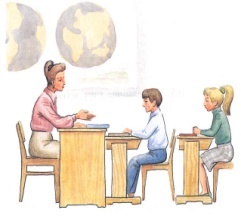 Закрепление умений, навыков по заданию логопедаРасширение знаний, представлений, работа над словарёмРазвитие мелкой моторикиРазвитие высших психических функцийУстранение вторичных дефектов поведенческого характера Учитель: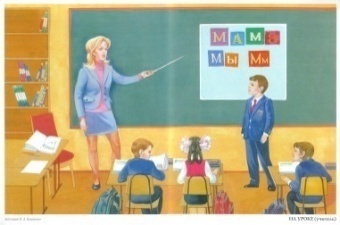 Развитие высших психических функций Развитие мелкой моторики Закрепление умений, навыков по заданию логопедаРаширение знаний, представлений, работа над словарёмСемья:Первичная социальная адаптация ребёнкаОбщее психическое состояние 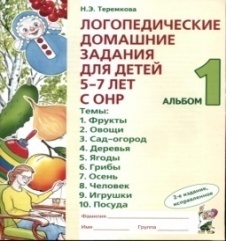 Работа по заданию логопедаЭстетическое, нравственное, трудовое воспитание  и т.д. Психолог:Восстановление базовых психических функций, коррекция внимания, памяти, мышленияРабота над поведенческими акциями, над самооценкойАдекватная речевая оценка ребёнком и родителямиРазвитие коммуникативной функции речи ребёнка (со сверстниками, со взрослыми)Медицинские работники:Работа с невропотологом, психоневрологом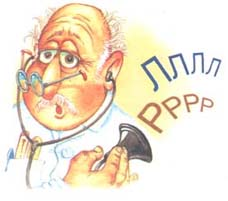 Содействие оказанию  медикаментозного лечения в центрах компетентными специалистамиРабота с ортодонтами, отоларингологами, хирургамиОсуществление физиопроцедур Учитель физического воспитания:Развитие общей моторикиРазвитие тонкой моторикиРазвитие физиологического дыхания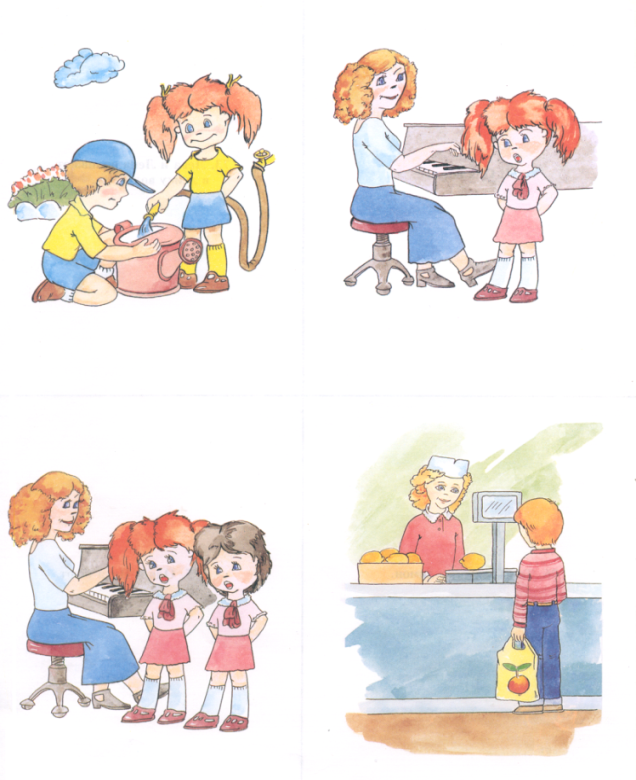 Развитие подражательной деятельности, лексики (во время игр) Музыкальный руководитель (инструктор по логоритмике): Постановка танцев, музыкальных номеров (при этом развивается музыкальный слух, темпоритмическое чувство, правильное нижнедиафрагмальное дыхание, голос, память, слуховое восприятие)Логопед:Организует и координирует всю коррекционную логопедическую работу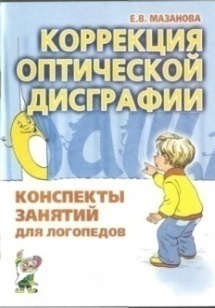 Проводит медико-педагогические консилиумыСоставляет совместно с коллегами календарно-тематический план (на одну тему, чтобы отработать лексику)Осуществляет развитие фонетико-фонематичекой и лексико-грамматической стороны речиСпособствует логопедизации режимных моментов Успешность и эффективность работы логопеда напрямую зависит оттого, насколько им хорошо организована работа с учителем и воспитателем группы детей, посещающих логопункт — непосредственным участником коррекционно-развивающего процесса, — насколько тесно они взаимодействуют. Поэтому в задачи логопеда входит не только планирование собственной работы, но и планирование работы воспитателя по закреплению полученных детьми на логопедических занятиях знаний. Формами взаимодействия специалистов могут быть:Для правильной организации взаимосвязи в работе необходимо: знание программ;знание и понимание общих и частных задач коррекционной работы;правильная организация жизни и деятельности детей;•	использование разнообразных форм связи в совместной работе всех специалистов (личные контакты, микропедсоветы, конференции, практические семинары, советы и консультации, открытые просмотры, совместные обсуждения новинок методической и научной литературы, различная наглядность в виде экранов, таблиц, диаграмм и т.д.).Учитель руководствуется прежде всего требованиями типовой программы обучения в школе. Учитель-логопед обязан знать требования этой программы, особенно в отношении развития речи детей.В своей деятельности учитель-логопед руководствуется выбранной им коррекционной программой. Учитель активно подключается к коррекционной работе по развитию составлящих речевой системы у детей по данной программе.В работе над речью детей перед воспитателями, учителями и учителем-логопедом стоит общая цель: сформировать правильную речь как полноценное средство общения, необходимое для общего развития ребенка. И учитель-логопед и учитель, и воспитатель заняты формированием звуковой стороны речи, работают над обогащением словарного запаса, обучают детей грамматически правильной речи, рассказыванию, воспитывают речевую активность.Вместе с тем функции воспитателя и учителя-логопеда должны быть достаточно четко определены и разграничены. Ведущая роль в этой работе, безусловно, принадлежит учителю-логопеду.Логопед также помогает воспитателю организовать предварительную работу по подготовке к занятиям по развитию речи. Немаловажное значение отводится и систематической работе по развитию у детей с ОНР неречевых процессов (внимания, памяти, мышления, общей, мелкой и артикуляционной моторики, дыхания и голоса). Упражнения такого плана включаются воспитателем в различные режимные моменты и способствуют устранению речевых недостатков.Совместная коррекционная работа учителя-логопеда, учителя и воспитателяЛитератураБачина О.В., Самородова Л.Н. Взаимодействие логопеда и семьи ребенка с недостатками речи. — М.: ТЦ Сфера, 2009.Гомзяк О.С. Максаков А.И. Развитие правильной речи ребёнка в семье.Грибова О. Е. Правильно ли говорит ваш ребенок и надо ли идти к логопеду? —М.: Айрис-пресс, 2004Ефименкова Л.Н., Мисаренко Г.Г. Организация и методы коррекционной работы логопеда на школьном логопункте: Пособие для логопеда.— М.: Просвещение, 1991. Коррекция нарушений речи у дошкольников: Часть 1. Организационные вопросы программно-методического обеспечения. Под ред. Л.С. Сековец. — М.: АРКТИ, 2005. Задачи, стоящие перед учителем-логопедомЗадачи, стоящие перед учителем, воспитателемКоррекционная работаКоррекционная работа1. Создание условий для проявления речевой активности и подражательности, преодоления речевого  негативизма1. Создание обстановки эмоционального благополучия детей в группе2. Обследование речи детей, психических процессов, связанных с речью, двигательных навыков2. Обследование общего развития детей, состояния их знаний и навыков по программе предшествующей возрастной группы3. Заполнение речевой карты, изучение результатов обследования и определение уровня речевого развития ребенка3. Заполнение протокола обследования, изучение результатов его с целью перспективного планирования коррекционной работы4. Обсуждение результатов обследования. Составление психолого – педагогической характеристики группы в целом.4. Обсуждение результатов обследования. Составление психолого – педагогической характеристики группы в целом.5. Развитие слухового внимания детей и сознательного восприятия речи5. Воспитание общего и речевого поведения детей, включая работу по развитию слухового внимания6. Развитие зрительной, слуховой, вербальной памяти6. Расширение кругозора детей благодаря использованию экскурсий, целевых прогулок, наблюдений, предметно-практической деятельности, просмотру фильмов, мультфильмов и спектаклей, чтению художественной литературы, проведению игр7. Активизация словарного запаса, формирование обобщающих понятий7. Уточнение имеющегося словаря детей, расширение пассивного словарного запаса, его активизация по лексико-тематическим циклам («Части тела», «Овощи» и т.п.)8. Обучение детей процессам анализа, синтеза, сравнения предметов по их составным частям, признакам, действиям8. Развитие представлений детей о времени и пространстве, форме, величине и цвете предметов (сенсорно  воспитание детей)9. Развитие подвижности речевого аппарата, речевого дыхания и на этой основе работа по коррекции звукопроизношения9. Развитие общей, мелкой и артикуляционной 'моторики детей10. Развитие фонематического восприятия детей10. Подготовка детей к предстоящему логопедическому занятию, включая выполнение заданий и рекомендаций логопеда11. Обучение детей процессам звуко-слогового анализа и синтеза слов, анализа предложений11. Закрепление речевых навыков, усвоенных детьми на логопедических занятиях: использование их на занятиях, в практической деятельности, в играх, в повседневной жизни12. Развитие восприятия ритмико-слоговой структуры слова12. Развитие памяти детей путем заучивания речевого материала разного вида13. Формирование навыков словообразования и словоизменения (начинает логопед)13. Закрепление навыков словообразования в различных играх и в повседневной жизни14. Формирование предложений разных типов в речи детей по моделям, демонстрации действий, вопросам, по картине и по ситуации14. Контроль за речью детей по рекомендации логопеда, тактичное исправление ошибок15. Подготовка к овладению, а затем и овладение диалогической формой общения15. Развитие диалогической речи детей через использование подвижных, речевых, настолько-печатных игр, сюжетно-ролевых и игр-драматизаций, театрализованной деятельности детей, поручений в соответствии с уровнем развития детей16. Развитие умения объединять предложения в короткий рассказ, составлять рассказы-описания, рассказы по картинкам, сериям картинок, пересказы на основе материала занятий воспитателя для закрепления его работы16. Формирование навыка составления короткого рассказа, предваряя логопедическую работу в этом направлении